VEGA kalandri keti asetuse skeem!              Keti mark: B10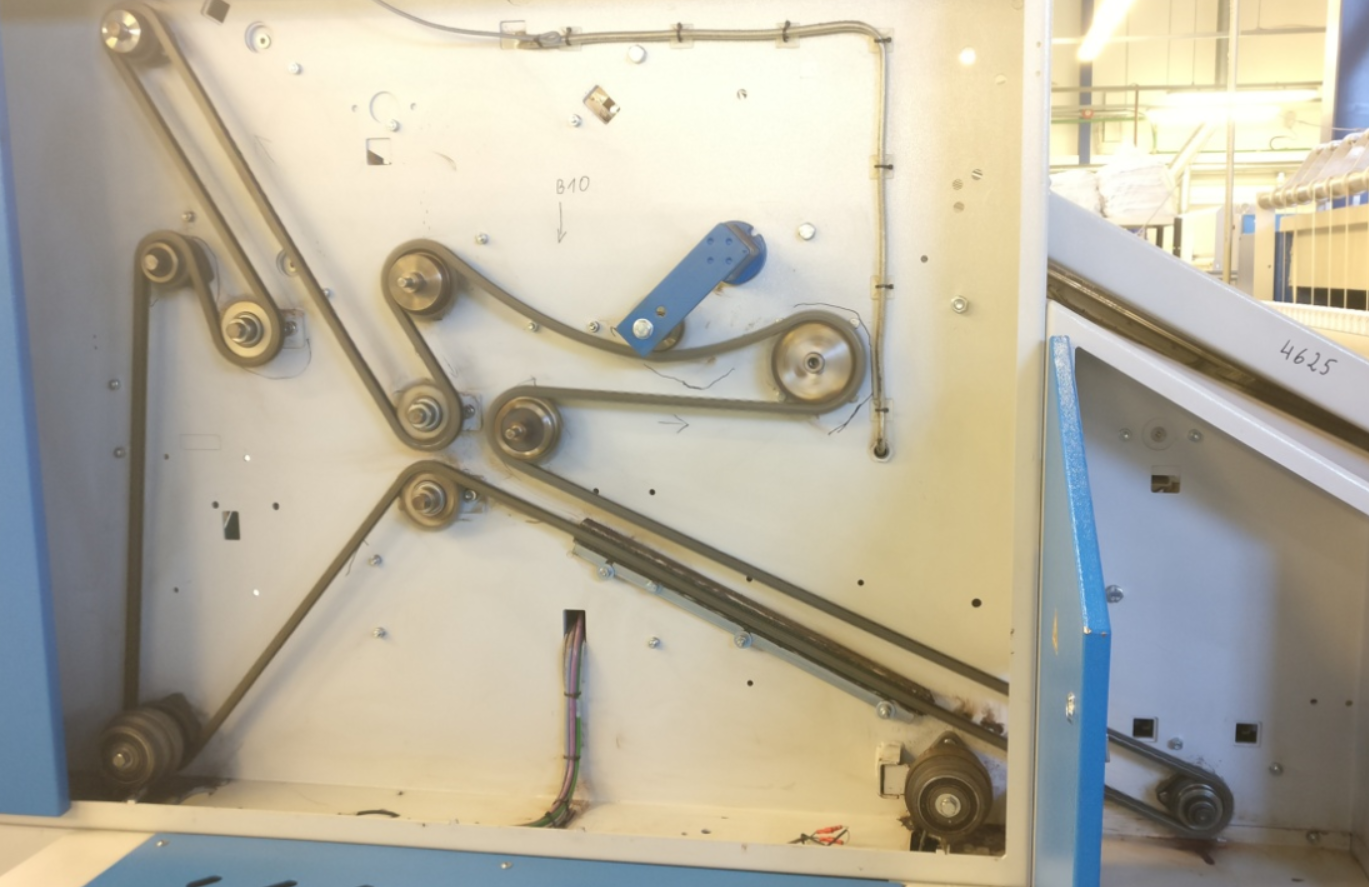 